Bonjour, Je suis heureuse de vous faire parvenir les éléments nécessaires pour votre inscription au stage Pour vous inscrire, il suffit de me retourner le bulletin d’inscription ci-joint, accompagné d’un chèque d’acompte de 50€ (à l’ordre de  Sylvie Grolleau). Pour la bonne organisation du stage, si vous ne pouviez pas donner suite à votre demande, merci de me prévenir le plus rapidement possible.Je vous invite à vous inscrire dès que possible : cela présente de nombreux avantages pour vous et pour moi ! En effet, cela permet :- de confirmer le stage rapidement- de prendre vos dispositions à l’avance : trains, congés, gardes d’enfants…- d’être assuré(e) d’avoir une place.Cette démarche est respectueuse et solidaire des autres participants et des formateurs.Restauration :. La maison d’accueil  propose  des repas midi et soir. Je vous réserve donc un repas pour le midi et j’attends vos consignes pour ce qui est du soir. Merci donc de me préciser si vous ne souhaitez pas déjeuner avec le groupe. (sans information de votre part 15 jours avant le début du stage, le repas sera du) : repas du midi : 16 €, repas du soir : 11 €Hébergement : Si vous souhaitez être hébergé.e, merci de nous le signaler rapidement. Le prix de la nuit est de 20 € (sans douche), 25€ (avec douche), Petit déjeuner (5€), Kit draps + linge de toilette : 6,50€Dans l’attente de ce travail ensemble, je vous assure de mes sentiments les meilleurs.Sylvie GrolleauP J : la présentation du stage, un bulletin d'inscription, la grille indicative des tarifs d’animationNB : Merci de mettre secretariat.sgrolleau@orange.fr en copie de nos échangesSylvie Grolleau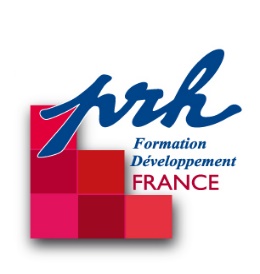 formatrice agréée PRHMaintenon, le 12 Décembre 2020